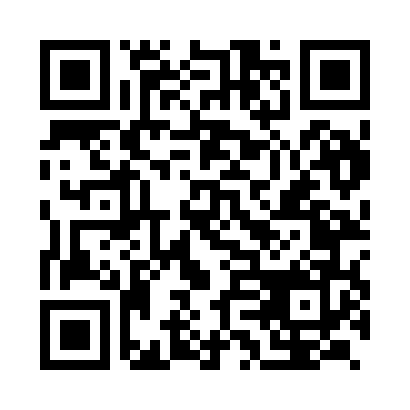 Prayer times for Karal Ganjar, IndiaWed 1 May 2024 - Fri 31 May 2024High Latitude Method: One Seventh RulePrayer Calculation Method: University of Islamic SciencesAsar Calculation Method: HanafiPrayer times provided by https://www.salahtimes.comDateDayFajrSunriseDhuhrAsrMaghribIsha1Wed4:075:3412:154:596:568:242Thu4:065:3412:155:006:578:253Fri4:055:3312:155:006:588:264Sat4:045:3212:155:006:588:275Sun4:035:3112:155:016:598:276Mon4:015:3012:155:016:598:287Tue4:005:2912:155:017:008:298Wed3:595:2912:155:017:018:309Thu3:585:2812:145:027:018:3110Fri3:585:2712:145:027:028:3111Sat3:575:2612:145:027:038:3212Sun3:575:2612:145:037:038:3213Mon3:565:2512:145:037:048:3314Tue3:565:2412:145:037:058:3315Wed3:555:2412:145:037:058:3416Thu3:555:2312:145:047:068:3417Fri3:555:2312:145:047:078:3518Sat3:545:2212:155:047:078:3519Sun3:545:2112:155:057:088:3620Mon3:535:2112:155:057:098:3621Tue3:535:2012:155:057:098:3722Wed3:535:2012:155:057:108:3723Thu3:525:1912:155:067:108:3724Fri3:525:1912:155:067:118:3825Sat3:525:1912:155:067:128:3826Sun3:525:1812:155:077:128:3927Mon3:515:1812:155:077:138:3928Tue3:515:1812:155:077:138:4029Wed3:515:1712:165:087:148:4030Thu3:515:1712:165:087:158:4131Fri3:515:1712:165:087:158:41